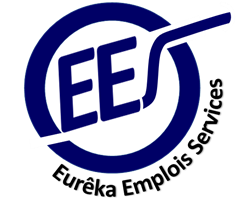 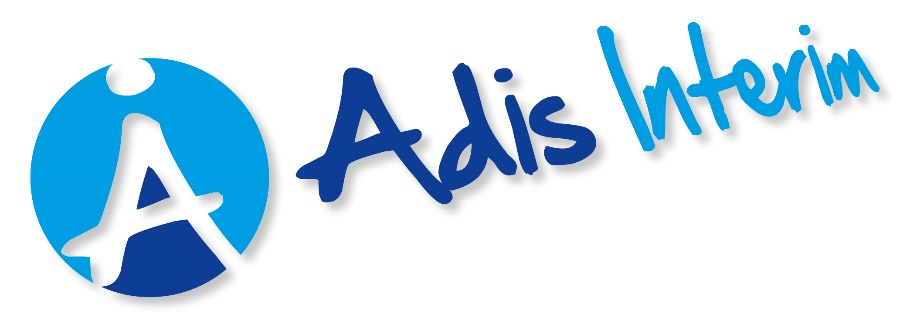 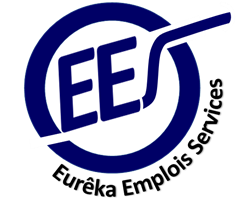 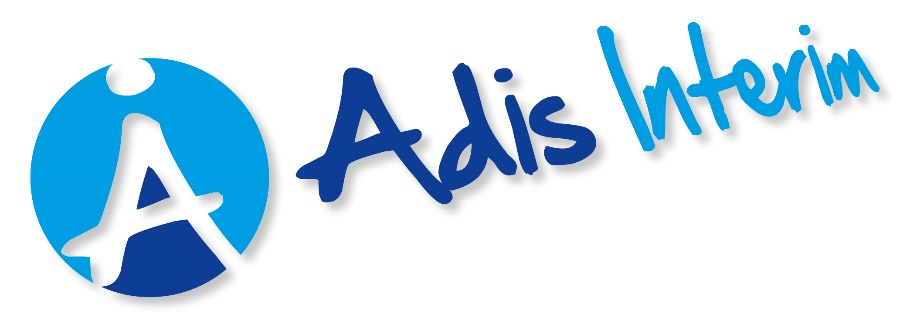 &Le domaine de la restauration RECRUTENT !!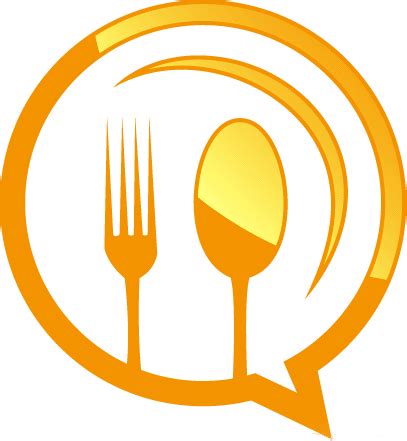 Vous avez une réelle motivation pour accéder à ces métiers ?Vous souhaitez optimiser un emploi durable ?Nous recrutons un cuisinier sur le Pays de Brocéliande Nous vous accompagnons dans votre projet professionnel !Contactez-nous :Eureka Emplois Services / ADIS IntérimStructures d’insertion par l’activité économiqueHôtel Montfort Communauté4, Place du Tribunal – BP 5623435162 MONTFORT SUR MEU CEDEX02 99 09 11 36ees.montfort@wanadoo.fr